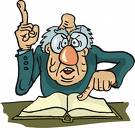 Compétences à maîtriser.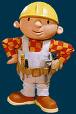 Le poste à l’arc.Interpréter la plaque signalétique.Quelques consignes :Les objectifs se trouvent à la fin du dossier.Les travaux et exercices sont introduits dans le dossier      et repérables par Bon travail et n’hésite pas à me solliciter si tu rencontres un problème.             Objectif IConsigne : Lexique : Ensemble de vocabulaire employé dans une science ou une technique.........................................................................................................................................................................................................................................................................................................................................................................................................................................................................................................................................................................................................................................................................................................................................................................................................................................................................................................................................................................................................................................................................................................................................................................................................................................................................................................................................................................................................................................................................................................................................................................................................................................................................................................................................................................................................................................................................................................................................................................................................................................................................................................................................................................................................................................................................................................................................................................................................................................................................................................................................................................................................................................................................................................................................................................................................................................................................................................................................................................................................................................................................................................................................................................................................................................................................................................................................................................................................................................................................................................................................................................................................................................................................................................................................................................................................................................................................................................................................................................................................................................................................................................................................................................................................................................................................................................................................................................................................................................................................................................................................................................................................................................................................................................................................................................................................................................................................................................................................................................................................................................................................................................................................................................................................................................................................................................................................................................................................................  Si deux conducteurs dénudés et sous tension se touchent, il y a court-circuit.  Si nous écartons ces deux conducteurs, il se produit une étincelle, c'est un arc électrique.  Ce qui est mauvais et dangereux pour une installation électrique peut être contrôlé et maintenu grâce à un transformateur, c'est le poste à souder.  L'arc ainsi obtenu est utilisé comme source de chaleur nécessaire à la fusion des pièces.  La gamme des postes à souder est étendue et diverse pour répondre aux besoins de l'artisanat, de l'industrie et du particulier.  Nous considérerons ici les transformateurs statiques à courant alternatif produisant un courant de soudage alternatif de loin les plus répandus, mais aussi les postes à onduleurs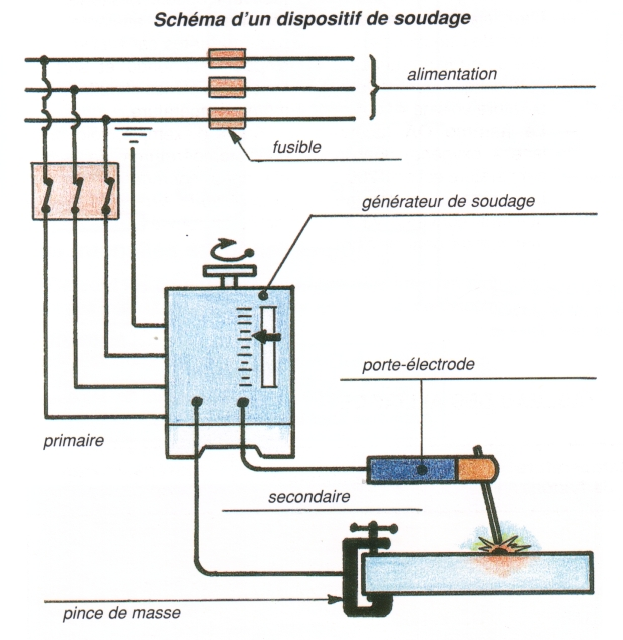 Objectif IIConsigne: 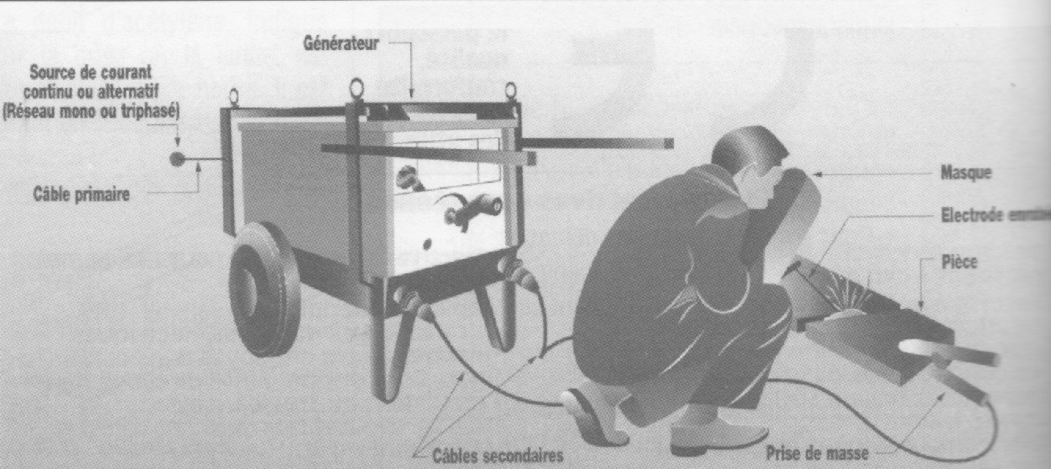 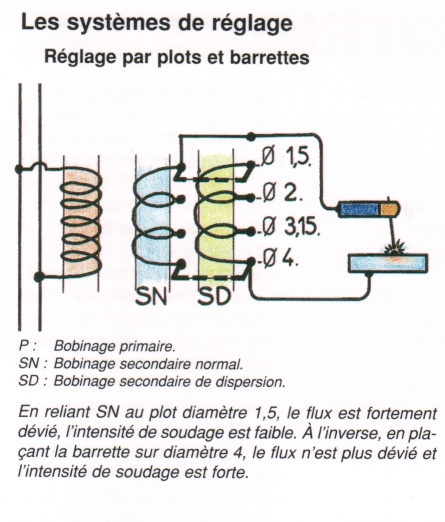 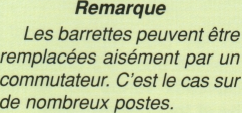 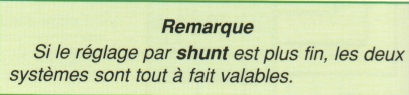 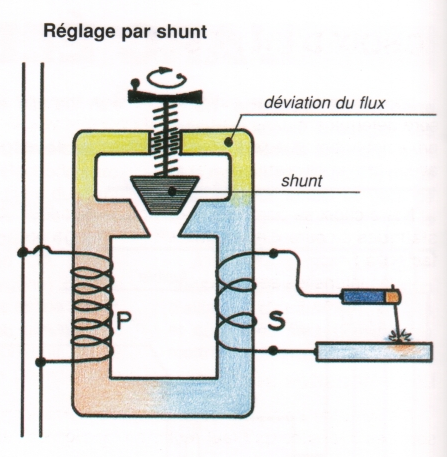     Par action sur la manivelle, si l'on descend le shunt, le flux est peu dévié : l'intensité de soudage est forte. À l'inverse, si l'on remonte le shunt, le flux est plus fortement dévié, l'intensité de soudage diminue.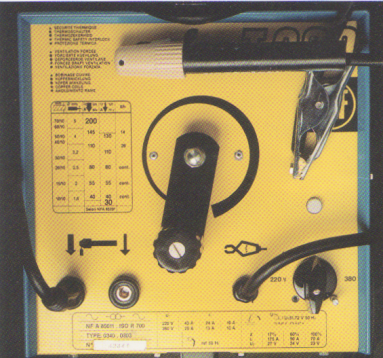 Objectif IIIConsigne: Combien de raccordements électriques existe-t-il ?…………………………………………………………………………………………………………………………………………………………………………………………………………………………….…………………………………………………………………………………………………………………………………………………………………………………………………………………………….…………………………………………………………………………………………………………………………………………………………………………………………………………………………….Quels types de réglages utilise-t-on à l’atelier ?………………………………………………………………………………………………………………………………………………………………………………………………………………………………..………………………………………………………………………………………………………………………………………………………………………………………………………………………………..………………………………………………………………………………………………………………………………………………………………………………………………………………………………..Quel est le rôle du poste de soudage ?………………………………………………………………………………………………………………………………………………………………………………………………………………………………………………………………………………………………………………………………………………………………………………………………………………………………………………………………………………………………………………………………………………………………………………………………………………………………………………………………………………………………………Schématise une installation de soudage à l’arc.L'achat d'un poste est une décision importante. Le bon choix sera déterminant dans la réussite de votre travail. Ce poste sera d'un prix raisonnable, fiable, d'un entretien facile, et devra être compatible avec votre installation électrique.Notre choix se portera sur les postes à souder : transformateurs statiques à courant alternatif. La qualité d'un poste dépend de trois facteurs, Les intensités secondaires (IS)Ce sont les courants de soudage.  Exprimés en ampères (A), ce sont ces intensités qu'il faut régler en fonction de l'électrode utilisée.       Exemple :Électrode diamètre 2,5 mm = 75 AÉlectrode diamètre 3,15 mm = 110 A.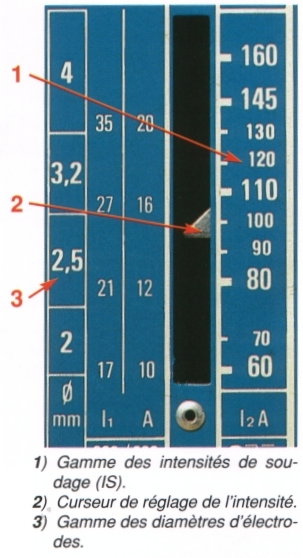 La tension à vide (Uo)Aussi appelée tension d'amorçage c'est la tension du courant de soudage exprimée en volts (V) avant l'allumage de l'arc, elle doit être au minimum de 45 volts et dans tous les cas égale ou supérieure à tension d'amorçage nécessaire à l'électrode.Plus la tension d'amorçage est élevée, plus l'amorçage sera facile et plus la gamme d'électrodes utilisables sera large.	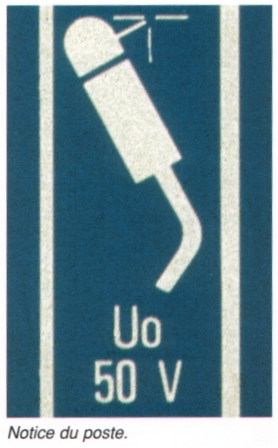 Le facteur de marchePoint important qui détermine le régime d'utilisation maximale du poste. Exprimé en pourcentage, il permet de calculer le temps de soudage possible sous l'intensité la plus forte.Exemple- Facteur de marche 60 %.- Intensité de soudage maxi 160 A.Ce facteur de marche permet de souder trois minutes sur cinq (3 min = 60 % de 5 min) et ce 24 H sur 24 H avec une électrode de diamètre 4 mm sans risque de détérioration du bobinage.Au-delà de cette utilisation maximum le bobinage s'échauffe, une protection thermique est alors un critère de qualité supplémentaire.Tension d'arc USLe soudeur ne maîtrise pas ce paramètre et ne peut donc pas la régler. Cette tension varie avec l'électrode donc avec l'intensité utilisée. Là encore, la qualité du poste est primordiale et l'achat d'un appareil, conforme à la norme, est un critère de garantie.CONCLUSIONLors de l’achat d’un poste, on comparera la tension à vide, la gamme d’intensitésde soudage et le facteur de marche, on tiendra compte également des possibilités d’alimentation.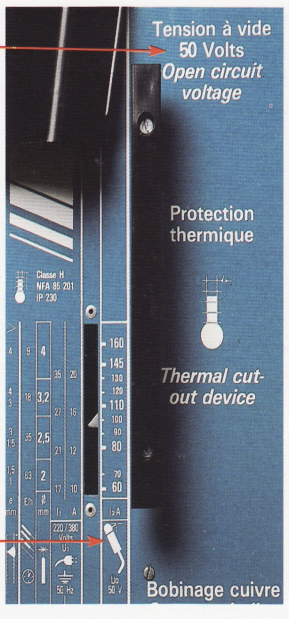 Objectif IVConsigne: 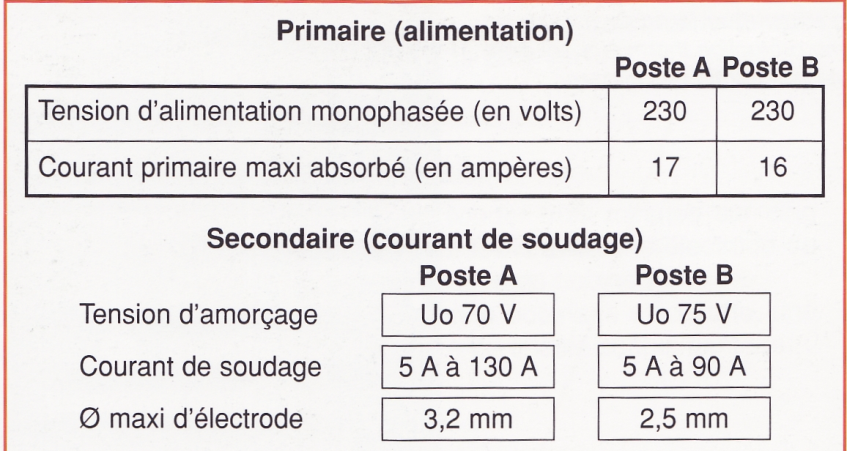 ……………………………………………………………………………………………………………………………………………………………………………………………………………………………………………………………………………………………………………………………………………………………………………………………………………………………………………………………………………………………………………………………………………………………………………………………………………………………………………………………………………………………………………………………………………………………………………………………………………………………………………………………………………………………………………………………………………………………………………………………………………………………………………………………………………………………………………………………………………………………………………………………………………………………………………………………………………………………………………………………………………………………………………………………………………………………………………………………………………………………………………………………………………………………………………………………………………………………………………………………………………………………………………………………………………………………………………………………………………………………………………………………………………………………………………………………………………………………………………………………………………………………………………………………………………………………………………………………………………………………………………………………………………………………………………………………………………………………………………………………………………………………………………………………………………………………………………………………………………………………………………………………………………………………………………………………………………………………………………………………………………………………………………………………………………………………………………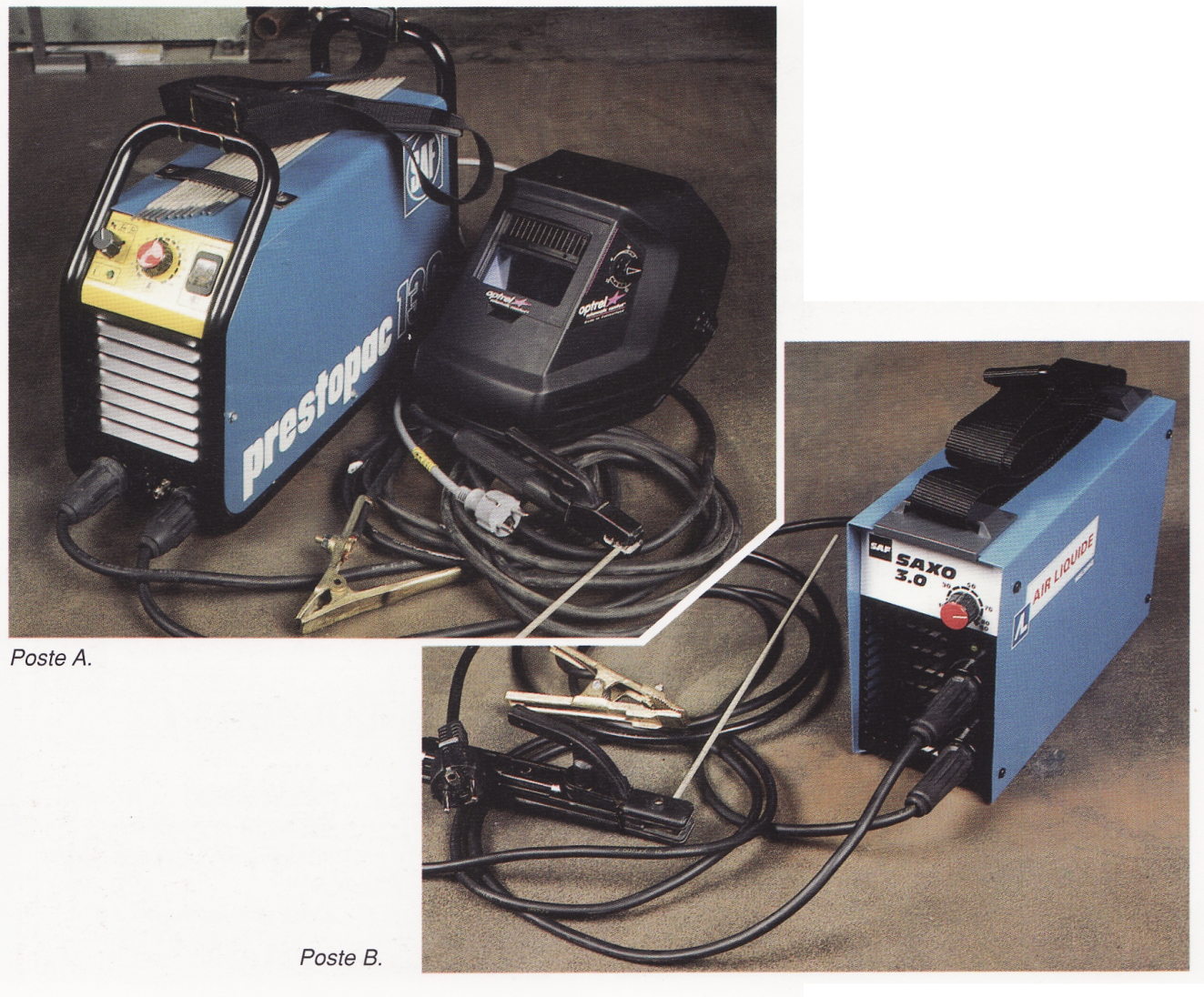 Branchement :Sur prise domestique 16 A                                                      - ………………………………………………………………..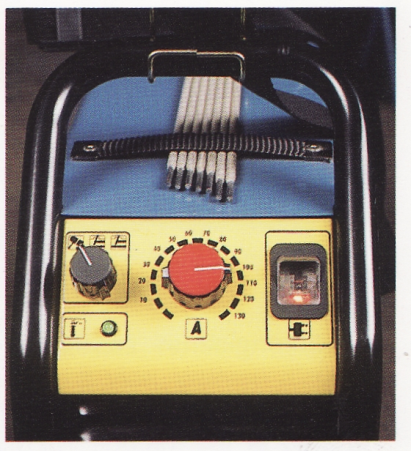  Avant toute démarche on se renseignera sur les possibilités de raccordement au réseau, c'est-à-dire la nature du courant dont on dispose ou dont on peut disposer avec une adaptation et un changement de tarification.Exemple :Tension du réseau : 230 volts ou 400 volts. Intensité distribuée : 16 ou 20 ampères. Puissance : 12 kWh.On comparera ces renseignements avec ceux indiqués par le constructeur sur                            la plaque signalétique et tout particulièrement la puissance absorbée à l'amorçage.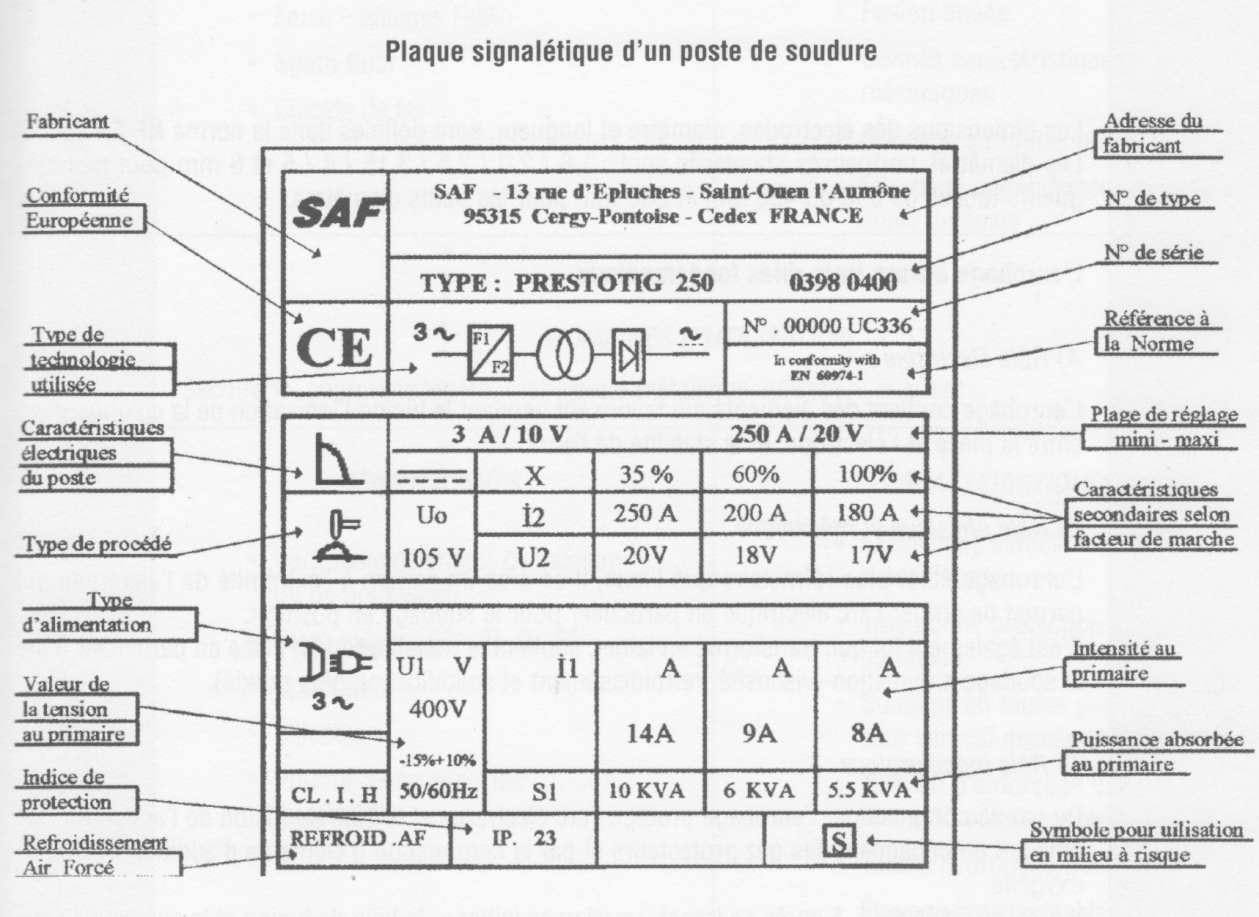 Objectif VISous des formes différentes les plaques des postes de soudure doivent comporter     les renseignements exposés plus haut.Ici le constructeur indique clairement tous les paramètres électriques de ce poste, il précise aussi que l'appareil est équipé d'une protection thermique.Consigne : 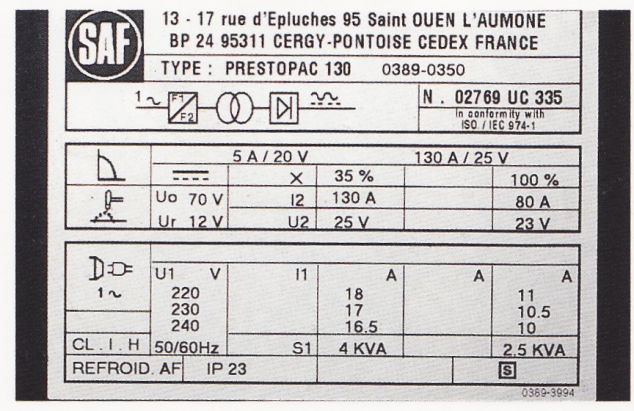 Objectif VIIConsigne :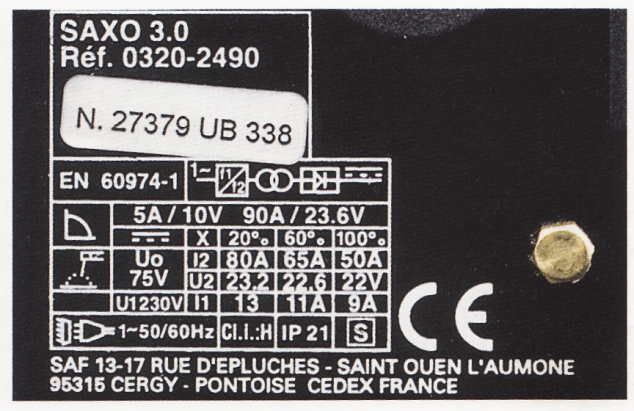 La tension primaire :…………………………………………………………………………………………Les tensions secondaires :……………………………………………………………………………...La tension d’amorçage :……………………………………………………………………………………Le type de raccordement :………………………………………………………………………………La plage de réglage :…………………………………………………………………………………………                    Objectifs.Remarques :Donne un maximum de points que tu connais sur la torche.Objectifs à réussirRéussiObjectif I : Remplis le tableau du lexique.Objectif II : Complète le schéma.Objectif III : Réponds aux questions.Objectif IV : Compare.Objectif V : Quelle tensionObjectif VI : La plaque signalétique.Objectif VII : La plaque signalétique.Objectif VIII : Travaille en silence.   Objectif  IX : Respecte et maintiens un climat de    travail propice.Objectif X : Pose des questions calmement et discrètement.Objectif XI : Fiche IInterrogation de lexiqueInterrogation.